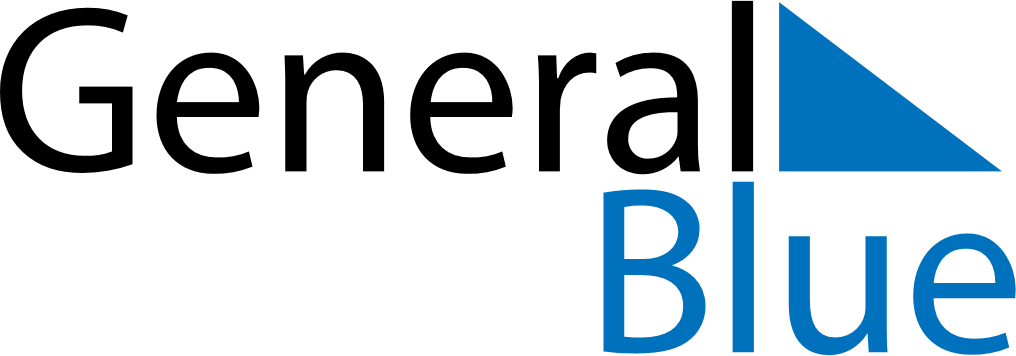 January 2024January 2024January 2024January 2024January 2024January 2024Posio, Lapland, FinlandPosio, Lapland, FinlandPosio, Lapland, FinlandPosio, Lapland, FinlandPosio, Lapland, FinlandPosio, Lapland, FinlandSunday Monday Tuesday Wednesday Thursday Friday Saturday 1 2 3 4 5 6 Sunrise: 10:39 AM Sunset: 1:41 PM Daylight: 3 hours and 2 minutes. Sunrise: 10:37 AM Sunset: 1:44 PM Daylight: 3 hours and 6 minutes. Sunrise: 10:35 AM Sunset: 1:46 PM Daylight: 3 hours and 11 minutes. Sunrise: 10:33 AM Sunset: 1:49 PM Daylight: 3 hours and 16 minutes. Sunrise: 10:31 AM Sunset: 1:52 PM Daylight: 3 hours and 21 minutes. Sunrise: 10:29 AM Sunset: 1:56 PM Daylight: 3 hours and 26 minutes. 7 8 9 10 11 12 13 Sunrise: 10:26 AM Sunset: 1:59 PM Daylight: 3 hours and 32 minutes. Sunrise: 10:24 AM Sunset: 2:02 PM Daylight: 3 hours and 38 minutes. Sunrise: 10:21 AM Sunset: 2:06 PM Daylight: 3 hours and 44 minutes. Sunrise: 10:19 AM Sunset: 2:09 PM Daylight: 3 hours and 50 minutes. Sunrise: 10:16 AM Sunset: 2:13 PM Daylight: 3 hours and 56 minutes. Sunrise: 10:13 AM Sunset: 2:16 PM Daylight: 4 hours and 3 minutes. Sunrise: 10:10 AM Sunset: 2:20 PM Daylight: 4 hours and 9 minutes. 14 15 16 17 18 19 20 Sunrise: 10:07 AM Sunset: 2:24 PM Daylight: 4 hours and 16 minutes. Sunrise: 10:04 AM Sunset: 2:27 PM Daylight: 4 hours and 23 minutes. Sunrise: 10:01 AM Sunset: 2:31 PM Daylight: 4 hours and 30 minutes. Sunrise: 9:58 AM Sunset: 2:35 PM Daylight: 4 hours and 37 minutes. Sunrise: 9:55 AM Sunset: 2:39 PM Daylight: 4 hours and 44 minutes. Sunrise: 9:52 AM Sunset: 2:43 PM Daylight: 4 hours and 51 minutes. Sunrise: 9:48 AM Sunset: 2:47 PM Daylight: 4 hours and 58 minutes. 21 22 23 24 25 26 27 Sunrise: 9:45 AM Sunset: 2:51 PM Daylight: 5 hours and 5 minutes. Sunrise: 9:42 AM Sunset: 2:54 PM Daylight: 5 hours and 12 minutes. Sunrise: 9:38 AM Sunset: 2:58 PM Daylight: 5 hours and 19 minutes. Sunrise: 9:35 AM Sunset: 3:02 PM Daylight: 5 hours and 27 minutes. Sunrise: 9:32 AM Sunset: 3:06 PM Daylight: 5 hours and 34 minutes. Sunrise: 9:28 AM Sunset: 3:10 PM Daylight: 5 hours and 41 minutes. Sunrise: 9:25 AM Sunset: 3:14 PM Daylight: 5 hours and 49 minutes. 28 29 30 31 Sunrise: 9:21 AM Sunset: 3:18 PM Daylight: 5 hours and 56 minutes. Sunrise: 9:18 AM Sunset: 3:22 PM Daylight: 6 hours and 3 minutes. Sunrise: 9:14 AM Sunset: 3:26 PM Daylight: 6 hours and 11 minutes. Sunrise: 9:11 AM Sunset: 3:29 PM Daylight: 6 hours and 18 minutes. 